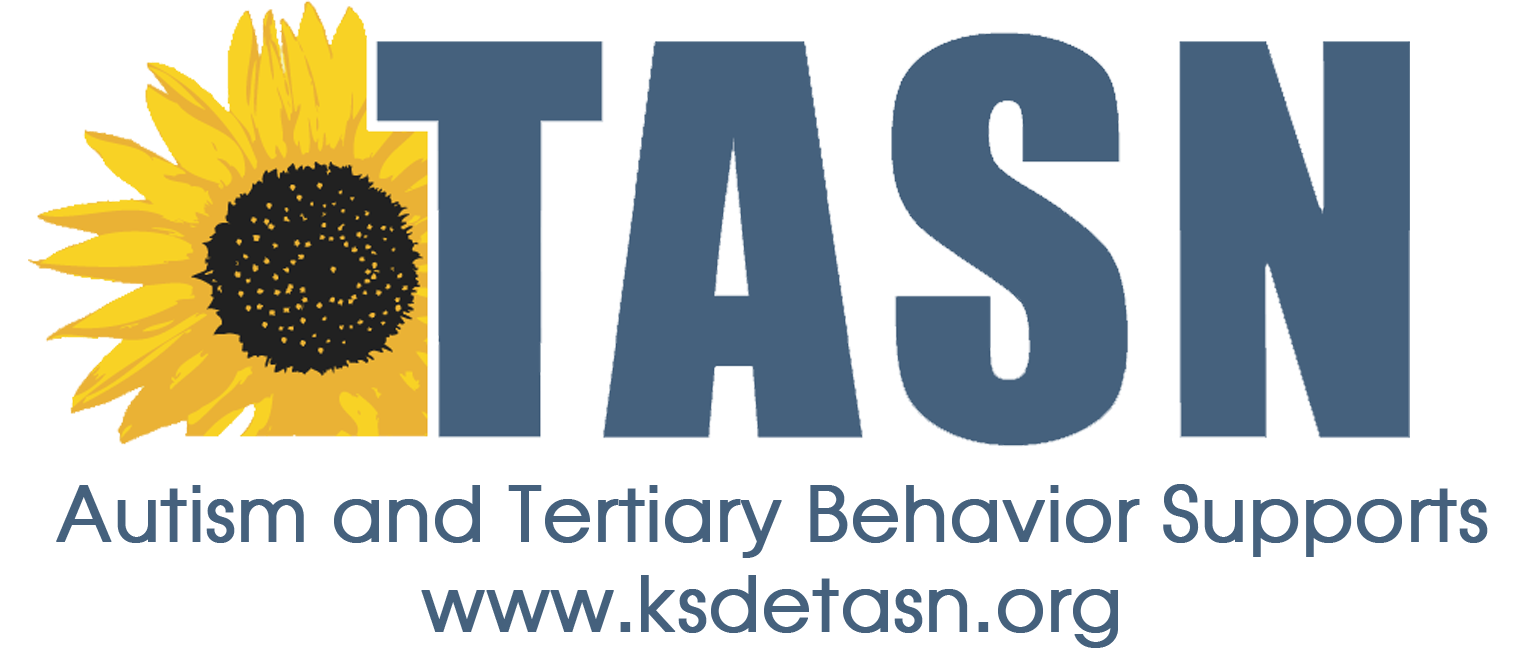 Webinar Title: Minding Your P’s and Q’s: Mindfulness in EducationPresenter: Kelly McCauley, LSCSWWebinar Date: May 2, 2017, 45 minutesTo earn a Certificate of Attendance complete and submit the Webinar Study Question Form to JENNIFER HOUSER (jenh@tasnatbs.org ).1. Name: 2. Email Address:3. School District:4. Role (Teacher, para, SLP, etc.):Study Questions: The goal of mindfulness is to achieve perfection in attuning to the here and now, moment by moment with a sense of curiosity and non-judgment     T or False?Please circle all that apply, mindfulness has been shown to:improve student attendancelower need for exclusionary discipline such as suspensions or expulsionsimprove academic performanceimprove school climate by lowering feelings of hostility and increasing feelings of compassion.